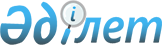 Об организации общественных работ по Карасайскому району
					
			Утративший силу
			
			
		
					Постановление акимата Карасайского района Алматинской области от 03 июля 2014 года № 7-1548. Зарегистрировано Департаментом юстиции Алматинской области 05 августа 2014 года № 2793. Утратило силу постановлением акимата Карасайского района Алматинской области от 22 августа 2016 года № 8-1234      Сноска. Утратило силу постановлением акимата Карасайского района Алматинской области от 22.08.2016 № 8-1234.

      Примечание РЦПИ:

      В тексте документа сохранена пунктуация и орфография оригинала.

      В соответствии с  подпунктом 5) статьи 7,  подпунктом 2) пункта 5 статьи 20 Закона Республики Казахстан от 23 января 2001 года "О занятости населения",  постановлением Правительства Республики Казахстан от 19 июня 2001 года № 836 "О мерах по реализации Закона Республики Казахстан от 23 января 2001 года "О занятости населения" акимат Карасайского района ПОСТАНОВЛЯЕТ:

      1. Организовать общественные работы в Карасайском районе.

      2. Утвердить перечень организаций, в которых будут проводиться общественные работы, виды, объемы и конкретные условия общественных работ, размеры оплаты труда участников и источники их финансирования, а также определить спросы и предложения на общественные работы по Карасайскому району согласно  приложения.

      3. Признать утратившим силу  постановление акимата Карасайского района от 23 декабря 2013 года № 12-1938 "Об организации общественных работ по Карасайскому району" (зарегистрированного в Реестре государственной регистрации нормативных правовых актов от 24 января 2014 года № 2563, опубликованного в газете "Заман жаршысы" №6(8072) от 8 февраля 2014 года). 

      4. Контроль за исполнением настоящего постановления возложить на (курирующего вопросы социальной сферы) заместителя акима района.

      5. Настоящее постановление вступает в силу со дня государственной регистрации в органах юстиции и вводится в действие по истечении десяти календарных дней после дня его первого официального опубликования.

      Перечень организации, в которых будут проводиться общественные работы, виды, объемы и конкретные условия общественных работ, размеры оплаты труда участников и источники их финансирования, а также спросы и предложения на общественные работы по Карасайскому району.

      

      продолжение таблицы


					© 2012. РГП на ПХВ «Институт законодательства и правовой информации Республики Казахстан» Министерства юстиции Республики Казахстан
				
      Аким района 

А. Дауренбаев
Приложение утвержденное постановлением акимата Карасайского района "Об организации общественных работ по Карасайскому району" от "03" июля 2014 года №7-1548№

Перечень организаций

Вид общественных работ

Объемы и конкретные условия общественных работ

Объемы и конкретные условия общественных работ

№

Перечень организаций

Вид общественных работ

Объем

(на одного участника)

 

Конкретные условия 

1

Государственное учреждение "Аппарат акима Карасайского района"

Курьерская работа 

обработка документов сдаваемых в архив

до 150 документов

до 500 документов

Общественная работа организуется путем создания временных рабочих мест, предназначенное специально для безработных. Направление безработных на общественные работы осуществляется районным отделом занятости и социальных программ с их согласия в порядке очередности согласно дате регистрации. Приоритетное право участия в общественных работах имеют безработные, входящие в целевые группы. Между работодателем и безработным заключается индивидуальный трудовой договор. Своевременная выплата заработной платы.

 

2

Государственное учреждение "Отдел занятости и социальных программ Карасайского района"

Курьерская работа 

обработка документов сдаваемых в архив

до 150 документов

до 500 документов

Общественная работа организуется путем создания временных рабочих мест, предназначенное специально для безработных. Направление безработных на общественные работы осуществляется районным отделом занятости и социальных программ с их согласия в порядке очередности согласно дате регистрации. Приоритетное право участия в общественных работах имеют безработные, входящие в целевые группы. Между работодателем и безработным заключается индивидуальный трудовой договор. Своевременная выплата заработной платы.

 

3

Государственное учреждение "Отдел по делам обороны Карасайского района" 

Распространение призывных повесток в ряды вооруженных сил

до 500 призывных повесток

Общественная работа организуется путем создания временных рабочих мест, предназначенное специально для безработных. Направление безработных на общественные работы осуществляется районным отделом занятости и социальных программ с их согласия в порядке очередности согласно дате регистрации. Приоритетное право участия в общественных работах имеют безработные, входящие в целевые группы. Между работодателем и безработным заключается индивидуальный трудовой договор. Своевременная выплата заработной платы.

 

4

Государственное учреждение "Районная библиотека акимата Карасайского района"

Оказание помощи при реставрации, подшивке, брошюрований книг 

до 200 документов

Общественная работа организуется путем создания временных рабочих мест, предназначенное специально для безработных. Направление безработных на общественные работы осуществляется районным отделом занятости и социальных программ с их согласия в порядке очередности согласно дате регистрации. Приоритетное право участия в общественных работах имеют безработные, входящие в целевые группы. Между работодателем и безработным заключается индивидуальный трудовой договор. Своевременная выплата заработной платы.

 

5

Коммунальное государственное предприятие "Производственно коммунальное предприятие на праве хозяйственного ведения "Колдау" государственного учреждения "Карасайский районный отдел жилищно-коммунального хозяйства, пассажирского транспорта и автомобильных дорог"

Оказание помощи в благоустройстве, озеленении 

(вырубка сухих деревьев, покос трав, высадка цветов и молодых насаждении, полив, прополка, побелка деревьев, бордюр вдоль дорог, очистка снега)

до 1500 квадратных метров 

Общественная работа организуется путем создания временных рабочих мест, предназначенное специально для безработных. Направление безработных на общественные работы осуществляется районным отделом занятости и социальных программ с их согласия в порядке очередности согласно дате регистрации. Приоритетное право участия в общественных работах имеют безработные, входящие в целевые группы. Между работодателем и безработным заключается индивидуальный трудовой договор. Своевременная выплата заработной платы.

6

Карасайский районный филиал Партии "Нур Отан"

Курьерская работа

обработка документов сдаваемых в архив

до 150 документов

до 500 документов

Общественная работа организуется путем создания временных рабочих мест, предназначенное специально для безработных. Направление безработных на общественные работы осуществляется районным отделом занятости и социальных программ с их согласия в порядке очередности согласно дате регистрации. Приоритетное право участия в общественных работах имеют безработные, входящие в целевые группы. Между работодателем и безработным заключается индивидуальный трудовой договор. Своевременная выплата заработной платы.

 

7

Общественное объединение инвалидов "Куат" Карасайского района

Оказание помощи в организации культурных мероприятий 

 

до 5 культурных мероприятий

 

Общественные работы организуется путем создания временных рабочих мест, предназначены специально для безработных. Направление безработных на общественные работы осуществляется районным отделом занятости и социальных программ с их согласия в порядке очередности согласно дате регистрации. Приоритетное право участия в общественных работах имеют безработные, входящие в целевые группы. Между работодателем и безработным заключается индивидуальный трудовой договор в соответствии с законодательством о труде. Своевременная выплата заработной платы.

8

Общественное объединение инвалидов с порожением опорно-двигательного аппарата "Тірек и М" Карасайского района

Оказание помощи в организации культурных мероприятий

 

до 5 культурных мероприятий

 

Общественные работы организуется путем создания временных рабочих мест, предназначены специально для безработных. Направление безработных на общественные работы осуществляется районным отделом занятости и социальных программ с их согласия в порядке очередности согласно дате регистрации. Приоритетное право участия в общественных работах имеют безработные, входящие в целевые группы. Между работодателем и безработным заключается индивидуальный трудовой договор в соответствии с законодательством о труде. Своевременная выплата заработной платы.

9

Общественное объединение инвалидов "Жетысу жанары"

Оказание социальной помощи инвалидам с ограниченными возможностями (вскапывание огородов, заготовка дров) 

 

до 20 человек с ограниченными возможностями

Общественные работы организуется путем создания временных рабочих мест, предназначены специально для безработных. Направление безработных на общественные работы осуществляется районным отделом занятости и социальных программ с их согласия в порядке очередности согласно дате регистрации. Приоритетное право участия в общественных работах имеют безработные, входящие в целевые группы. Между работодателем и безработным заключается индивидуальный трудовой договор в соответствии с законодательством о труде. Своевременная выплата заработной платы.

 

10

Общественное объединение "Федерация спортсменов инвалидов "Жігер-М"

Оказание помощи в организации культурных мероприятий

 

до 5 культурных мероприятий

 

Общественные работы организуется путем создания временных рабочих мест, предназначены специально для безработных. Направление безработных на общественные работы осуществляется районным отделом занятости и социальных программ с их согласия в порядке очередности согласно дате регистрации. Приоритетное право участия в общественных работах имеют безработные, входящие в целевые группы. Между работодателем и безработным заключается индивидуальный трудовой договор в соответствии с законодательством о труде. Своевременная выплата заработной платы.

 

11

Государственное учреждение "Отдел земельных отношений по Карасайскому району"

Оказание помощи при обработке архивных документов (сортировка, подшивка, нумерация)

до 500 документов

Общественные работы организуется путем создания временных рабочих мест, предназначены специально для безработных. Направление безработных на общественные работы осуществляется районным отделом занятости и социальных программ с их согласия в порядке очередности согласно дате регистрации. Приоритетное право участия в общественных работах имеют безработные, входящие в целевые группы. Между работодателем и безработным заключается индивидуальный трудовой договор в соответствии с законодательством о труде. Своевременная выплата заработной платы.

 

12

Государственное коммунальное казенное предприятие "Алматинский областной историко-краеведческий музей имени М. Тынышпаева"

Оказание помощи в благоустройстве, озеленении 

(вырубка сухих деревьев, покос трав, высадка цветов и молодых насаждении, полив, прополка, побелка деревьев, бордюр вдоль дорог, очистка снега) 

до 

1500 квадратных метров 

 

Общественные работы организуется путем создания временных рабочих мест, предназначены специально для безработных. Направление безработных на общественные работы осуществляется районным отделом занятости и социальных программ с их согласия в порядке очередности согласно дате регистрации. Приоритетное право участия в общественных работах имеют безработные, входящие в целевые группы. Между работодателем и безработным заключается индивидуальный трудовой договор в соответствии с законодательством о труде. Своевременная выплата заработной платы.

 

13

Государственное учреждение "Алматинский областной центр по профилактике и борьбе со СПИД"

Раздача одноразовых шприцов

Оказание помощи в обработке документов

 

до 20 человек

до150 документов

Общественная работа организуется путем создания временных рабочих мест, предназначенное специально для безработных. Направление безработных на общественные работы осуществляется районным отделом занятости и социальных программ с их согласия в порядке очередности согласно дате регистрации. Приоритетное право участия в общественных работах имеют безработные, входящие в целевые группы. Между работодателем и безработным заключается индивидуальный трудовой договор. Своевременная выплата заработной платы.

 

14

Общественное объединение "Центр поддержки женщин и детей "Скажи нет насилию" Карасайского района

 

Оказание помощи в обработке документов

 

до 150 документов

 

Общественная работа организуется путем создания временных рабочих мест, предназначенное специально для безработных. Направление безработных на общественные работы осуществляется районным отделом занятости и социальных программ с их согласия в порядке очередности согласно дате регистрации. Приоритетное право участия в общественных работах имеют безработные, входящие в целевые группы. Между работодателем и безработным заключается индивидуальный трудовой договор. Своевременная выплата заработной платы.

 

15

Государственное коммунальное казенное предприятие "Районный дом культуры" акима Карасайского района

Помощь в организации культурных мероприятий

до 10 культурных мероприятии

Общественная работа организуется путем создания временных рабочих мест, предназначенное специально для безработных. Направление безработных на общественные работы осуществляется районным отделом занятости и социальных программ с их согласия в порядке очередности согласно дате регистрации. Приоритетное право участия в общественных работах имеют безработные, входящие в целевые группы. Между работодателем и безработным заключается индивидуальный трудовой договор. Своевременная выплата заработной платы.

16

Карасайское районное отделение Алматинского областного филиала Государственного центра по выплате пенсий

Оказание помощи при обработке архивных материалов

курьерская работа 

 

до 150 документов

до 500 документов

 

Общественная работа организуется путем создания временных рабочих мест, предназначенное специально для безработных. Направление безработных на общественные работы осуществляется районным отделом занятости и социальных программ с их согласия в порядке очередности согласно дате регистрации. Приоритетное право участия в общественных работах имеют безработные, входящие в целевые группы. Между работодателем и безработным заключается индивидуальный трудовой договор. Своевременная выплата заработной платы.

 

17

Государственное учреждение

"Аппарат акима Каскеленского городского округа" Карасайского района

Оказание помощи в благоустройстве, озеленении 

(вырубка сухих деревьев, покос трав, высадка цветов и молодых насаждении, полив, прополка, побелка деревьев, бордюр вдоль дорог, очистка снега) 

оказание помощи в заполнении похозяйственной книги

 

до 

1500 квадратных метров 

до 150 документов 

 

Общественная работа организуется путем создания временных рабочих мест, предназначенное специально для безработных. Направление безработных на общественные работы осуществляется районным отделом занятости и социальных программ с их согласия в порядке очередности согласно дате регистрации. Приоритетное право участия в общественных работах имеют безработные, входящие в целевые группы. Между работодателем и безработным заключается индивидуальный трудовой договор. Своевременная выплата заработной платы.

18

Государственное учреждение

"Аппарат акима Умтылского сельского округа" Карасайского района

 

Оказание помощи в благоустройстве, озеленении 

(вырубка сухих деревьев, покос трав, высадка цветов и молодых насаждении, полив, прополка, побелка деревьев, бордюр вдоль дорог, очистка снега) 

оказание помощи в заполнении похозяйственной кинги

до 

1500 квадратных метров 

до 150 документов 

 

Общественная работа организуется путем создания временных рабочих мест, предназначенное специально для безработных. Направление безработных на общественные работы осуществляется районным отделом занятости и 

социальных программ с их согласия в порядке очередности согласно дате регистрации. Приоритетное право участия в общественных работах имеют безработные, входящие в целевые группы. Между работодателем и безработным заключается индивидуальный трудовой договор. Своевременная выплата заработной платы.

 

19

Государственное учреждение

"Аппарат акима Иргелинского сельского округа" Карасайского района

 

Оказание помощи в благоустройстве, озеленении 

(вырубка сухих деревьев, покос трав, высадка цветов и молодых насаждении, полив, прополка, побелка деревьев, бордюр вдоль дорог, очистка снега) 

оказание помощи в заполнении похозяйственной книги

до 

1500 квадратных метров

до 150 документов 

 

Общественная работа организуется путем создания временных рабочих мест, предназначенное специально для безработных. Направление безработных на общественные работы осуществляется районным отделом занятости и социальных программ с их согласия в порядке очередности согласно дате регистрации. Приоритетное право участия в общественных работах имеют безработные, входящие в целевые группы. Между работодателем и безработным заключается индивидуальный трудовой договор. Своевременная выплата заработной платы.

 

20

Государственное учреждение

"Аппарат акима Первомайского сельского округа" Карасайского района

 

Оказание помощи в благоустройстве, озеленении 

(вырубка сухих деревьев, покос трав, высадка цветов и молодых насаждении, полив, прополка, побелка деревьев, бордюр вдоль дорог, очистка снега) 

оказание помощи в заполнении похозяйственной книги

 

до 1500 квадратных метров

до 150 документов 

 

Общественная работа организуется путем создания временных рабочих мест, предназначенное специально для безработных. Направление безработных на общественные работы осуществляется районным отделом занятости и социальных программ с их согласия в порядке очередности согласно дате регистрации. Приоритетное право участия в общественных работах имеют безработные, входящие в целевые группы. Между работодателем и безработным заключается индивидуальный трудовой договор. Своевременная выплата заработной платы.

 

21

Государственное учреждение

"Аппарат акима Жандосовского сельского округа" Карасайского района

 

Оказание помощи в благоустройстве, озеленении 

(вырубка сухих деревьев, покос трав, высадка цветов и молодых насаждении, полив, прополка, побелка деревьев, бордюр вдоль дорог, очистка снега) 

оказание помощи в заполнении похозяйственной книги

до 1500 квадратных метров

до 150 документов 

 

Общественная работа организуется путем создания временных рабочих мест, предназначенное специально для безработных. Направление безработных на общественные работы осуществляется районным отделом занятости и социальных программ с их согласия в порядке очередности согласно дате регистрации. Приоритетное право участия в общественных работах имеют безработные, входящие в целевые группы. Между работодателем и безработным заключается индивидуальный трудовой договор. Своевременная выплата заработной платы.

 

22

Государственное учреждение

"Аппарат акима Елтайского сельского округа" Карасайского района

 

Оказание помощи в благоустройстве, озеленении 

(вырубка сухих деревьев, покос трав, высадка цветов и молодых насаждении, полив, прополка, побелка деревьев, бордюр вдоль дорог, очистка снега) 

оказание помощи в заполнении похозяйственной книги

 

до 1500 квадратных метров

до 150 документов 

 

Общественная работа организуется путем создания временных рабочих мест, предназначенное специально для безработных. Направление безработных на общественные работы осуществляется районным отделом занятости и социальных программ с их согласия в порядке очередности согласно дате регистрации. Приоритетное право участия в общественных работах имеют безработные, входящие в целевые группы. Между работодателем и безработным заключается индивидуальный трудовой договор. Своевременная выплата заработной платы.

 

23

Государственное учреждение

"Аппарат акима Райымбекского сельского округа" Карасайского района

 

Оказание помощи в благоустройстве, озеленении 

(вырубка сухих деревьев, покос трав, высадка цветов и молодых насаждении, полив, прополка, побелка деревьев, бордюр вдоль дорог, очистка снега) 

оказание помощи в заполнении похозяйственной книги

 

до 1500 квадратных метров

до 150 документов 

 

Общественная работа организуется путем создания временных рабочих мест, предназначенное специально для безработных. Направление безработных на общественные работы осуществляется районным отделом занятости и социальных программ с их согласия в порядке очередности согласно дате регистрации. Приоритетное право участия в общественных работах имеют безработные, входящие в целевые группы. Между работодателем и безработным заключается индивидуальный трудовой договор. Своевременная выплата заработной платы.

 

24

Государственное учреждение

"Аппарат акима Ушконырского сельского округа" Карасайского района

 

Оказание помощи в благоустройстве, озеленении 

(вырубка сухих деревьев, покос трав, высадка цветов и молодых насаждении, полив, прополка, побелка деревьев, бордюр вдоль дорог, очистка снега) 

оказание помощи в заполнении похозяйственной книги

до 1500 квадратных метров;

до 150 документов 

 

Общественная работа организуется путем создания временных рабочих мест, предназначенное специально для безработных. Направление безработных на общественные работы осуществляется районным отделом занятости и социальных программ с их согласия в порядке очередности согласно дате регистрации. Приоритетное право участия в общественных работах имеют безработные, входящие в целевые группы. Между работодателем и безработным заключается индивидуальный трудовой договор. Своевременная выплата заработной платы.

 

25

Государственное учреждение

"Аппарат акима Ново-Шамалганского сельского округа" Карасайского района

Оказание помощи в благоустройстве, озеленении 

(вырубка сухих деревьев, покос трав, высадка цветов и молодых насаждении, полив, прополка, побелка деревьев, бордюр вдоль дорог, очистка снега) 

оказание помощи в заполнении похозяйственной книги

 

до 1500 квадратных метров

до 150 документов

 

Общественная работа организуется путем создания временных рабочих мест, предназначенное специально для безработных. Направление безработных на общественные работы осуществляется районным отделом занятости и социальных программ с их согласия в порядке очередности согласно дате регистрации. Приоритетное право участия в общественных работах имеют безработные, входящие в целевые группы. Между работодателем и безработным заключается индивидуальный трудовой договор. Своевременная выплата заработной платы.

26

Государственное учреждение

"Аппарат акима Айтейского сельского округа" Карасайского района

 

Оказание помощи в благоустройстве, озеленении 

(вырубка сухих деревьев, покос трав, высадка цветов и молодых насаждении, полив, прополка, побелка деревьев, бордюр вдоль дорог, очистка снега) 

оказание помощи в заполнении похозяйственной книги

 

до 1500 квадратных метров;

до 150 документов 

 

Общественная работа организуется путем создания временных рабочих мест, предназначенное специально для безработных. Направление безработных на общественные работы осуществляется районным отделом занятости и социальных программ с их согласия в порядке очередности согласно дате регистрации. Приоритетное право участия в общественных работах имеют безработные, входящие в целевые группы. Между работодателем и безработным заключается индивидуальный трудовой договор. Своевременная выплата заработной платы.

 

27

Государственное учреждение

"Аппарат акима Таусамалинского сельского округа" Карасайского района

 

Оказание помощи в благоустройстве, озеленении 

(вырубка сухих деревьев, покос трав, высадка цветов и молодых насаждении, полив, прополка, побелка деревьев, бордюр вдоль дорог, очистка снега) 

оказание помощи в заполнении похозяйственной книги

 

до 1500 квадратных метров

до 150 документов 

 

Общественная работа организуется путем создания временных рабочих мест, предназначенное специально для безработных. Направление безработных на общественные работы осуществляется районным отделом занятости и социальных программ с их согласия в порядке очередности согласно дате регистрации. Приоритетное право участия в общественных работах имеют безработные, входящие в целевые группы. Между работодателем и безработным заключается индивидуальный трудовой договор. Своевременная выплата заработной платы.

 

28

Государственное учреждение

"Аппарат акима Жамбылского сельского округа" Карасайского района

 

Оказание помощи в благоустройстве, озеленении 

(вырубка сухих деревьев, покос трав, высадка цветов и молодых насаждении, полив, прополка, побелка деревьев, бордюр вдоль дорог, очистка снега) 

оказание помощи в заполнении похозяйственной книги

до 1500 квадратных метров

до 150 документов 

 

Общественная работа организуется путем создания временных рабочих мест, предназначенное специально для безработных. Направление безработных на общественные работы осуществляется районным отделом занятости и социальных программ с их согласия в порядке очередности согласно дате регистрации. Приоритетное право участия в общественных работах имеют безработные, входящие в целевые группы. Между работодателем и безработным заключается индивидуальный трудовой договор. Своевременная выплата заработной платы.

 

29

Алматинская область Карасайская районная прокуратура

Курьерская работа 

обработка документов сдаваемых в архив

 

до 150 документов

до 500 документов

Общественная работа организуется путем создания временных рабочих мест, предназначенное специально для безработных. Направление безработных на общественные работы осуществляется районным отделом занятости и социальных программ с их согласия в порядке очередности согласно дате регистрации. Приоритетное право участия в общественных работах имеют безработные, входящие в целевые группы. Между работодателем и безработным заключается индивидуальный трудовой договор. Своевременная выплата заработной платы.

Оплата труда участников

Источник финансирования

Спрос (участник)

Предложения

(участник)

Оплата труда участников

Источник финансирования

Спрос (участник)

Предложения

(участник)

В размере 1,5 минимальной месячной заработной платы установленной законодательством Республики Казахстан

 

Местный бюджет

10

10

В размере 1,5 минимальной месячной заработной платы установленной законодательством Республики Казахстан

 

Местный бюджет

5

5

В размере 1,5 минимальной месячной заработной платы установленной законодательством Республики Казахстан.

 

Местный бюджет

12

12

В размере 1,5 минимальной месячной заработной платы установленной законодательством Республики Казахстан

 

Местный бюджет

2

2

В размере 1,5 минимальной месячной заработной платы установленной законодательством Республики Казахстан

 

Местный бюджет

16

16

В размере 1,5 минимальной месячной заработной платы установленной законодательством Республики Казахстан

 

Местный бюджет

6

6

В размере 1,5 минимальной месячной заработной платы установленной законодательством Республики Казахстан

 

Местный бюджет

14

14

В размере 1,5 минимальной месячной заработной платы установленной законодательством Республики Казахстан

 

Местный бюджет

14

14

В размере 1,5 минимальной месячной заработной платы установленной законодательством Республики Казахстан

 

Местный бюджет

6

6

В размере 1,5 минимальной месячной заработной платы установленной законодательством Республики Казахстан

 

Местный бюджет

10

10

В размере 1,5 минимальной месячной заработной платы установленной законодательством Республики Казахстан

 

Местный бюджет

10

10

В размере 1,5 минимальной месячной заработной платы установленной законодательством Республики Казахстан

 

Местный бюджет

4

4

В размере 1,5 минимальной месячной заработной платы установленной законодательством Республики Казахстан

 

Местный бюджет

5

5

В размере 1,5 минимальной месячной заработной платы установленной законодательством Республики Казахстан

 

Местный бюджет

18

18

В размере 1,5 минимальной месячной заработной платы установленной законодательством Республики Казахстан

Местный бюджет

12

12

В размере 1,5 минимальной месячной заработной платы установленной законодательством Республики Казахстан

 

Местный бюджет

4

4

В размере 1,5 минимальной месячной заработной платы установленной законодательством Республики Казахстан

 

Местный бюджет

40

40

В размере 1,5 минимальной месячной заработной платы установленной законодательством Республики Казахстан

 

Местный бюджет

34

34

В размере 1,5 минимальной месячной заработной платы установленной законодательством Республики Казахстан

 

Местный бюджет

32

32

В размере 1,5 минимальной месячной заработной платы установленной законодательством Республики Казахстан

 

Местный бюджет

40

40

В размере 1,5 минимальной месячной заработной платы установленной законодательством Республики Казахстан

 

Местный бюджет

36

36

В размере 1,5 минимальной месячной заработной платы установленной законодательством Республики Казахстан

 

Местный бюджет

32

32

В размере 1,5 минимальной месячной заработной платы установленной законодательством Республики Казахстан

 

Местный бюджет

43

43

В размере 1,5 минимальной месячной заработной платы установленной законодательством Республики Казахстан

 

Местный бюджет

58

58

В размере 1,5 минимальной месячной заработной платы установленной законодательством Республики Казахстан

 

Местный бюджет

47

47

В размере 1,5 минимальной месячной заработной платы установленной законодательством Республики Казахстан

 

Местный бюджет

30

30

В размере 1,5 минимальной месячной заработной платы установленной законодательством Республики Казахстан

 

Местный бюджет

30

30

В размере 1,5 минимальной месячной заработной платы установленной законодательством Республики Казахстан

 

Местный бюджет

32

32

В размере 1,5 минимальной месячной заработной платы установленной законодательством Республики Казахстан

 

Местный бюджет

6

6

